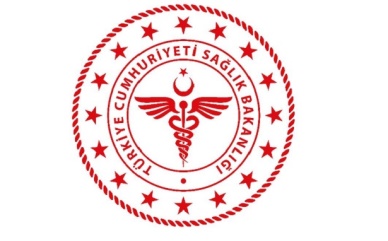 T.C.
ŞEREFLİKOÇHİSAR KAYMAKAMLIĞI
İlçe Umumi Hıfzıssıhha KuruluKarar Tarihi       : 04/03/2021Karar No             : 2021/1GÜNDEM1 Mart 2021 tarihli Cumhurbaşkanlığı Kabinesinde alınan kararlar çerçevesinde ve İçişleri Bakanlığı’nın 02.03.2021 tarih 3514 sayılı Genelgesi ve İl Hıfzısıhha Kurulunun 2021/11 karar sayılı toplantısı doğrultusunda pandemi tedbirleri kapsamında belirlenen yeni durumların ilçe açısından değerlendirilmesi.İlçe Umumi Hıfzıssıhha Kurulu, yukarıdaki gündem maddelerini görüşmek üzere 04.03.2021 Perşembe günü saat 11:00’da Kaymakam Zafer ENGİN başkanlığında toplanmıştır.KARARTüm dünyayı etkisi altına alan Koronavirüs (Covid-19) salgınının kamu sağlığına olumsuz etkilerini asgari seviyeye düşürmek amacıyla Sağlık Bakanlığı ve Koronavirüs Bilim Kurulunun önerileri, Sayın Cumhurbaşkanımızın talimatları doğrultusunda bugüne kadar birçok tedbir kararları alınmış ve uygulamaya geçirilmiştir.1 Mart 2021 günü Sayın Cumhurbaşkanımız başkanlığında toplanan Cumhurbaşkanlığı Kabinesinde; yeni kontrollü normalleşme sürecine dair temel usul ve esaslar, Sağlık Bakanlığı ve Koronavirüs Bilim Kurulu’nun tavsiyeleri göz önünde bulundurularak belirlenmiştir. Sağlık Bakanlığı ve Koronavirüs Bilim Kurulu tarafından tespit edilen kriterlere göre iller 4 ayrı risk grubuna (düşük, orta, yüksek, çok yüksek) ayrılmış olup salgınla mücadeledeki tedbir seviyeleri risk gruplarına göre belirlenmiştir. Bu kapsamda yeni bir karar alınıncaya kadar İlimiz orta riskli bölge grubunda değerlendirilmiştir. Cumhurbaşkanlığı Kabinesinde alınan kararlar çerçevesinde ve İçişleri Bakanlığı’nın 02.03.2021 tarih 3514 sayılı Genelgesi doğrultusunda, İlimiz genelinde;Sokağa çıkma kısıtlamaları sırasında İçişleri Bakanlığı’nın 30.11.2020 tarih 20076 sayılı genelgesi ve 01.12.2020 tarihli ve 2020-85 sayılı İl Hıfzıssıhha Kurulu Kararında belirlenen “Sokağa Çıkma Kısıtlamasından Muaf Yerler ve Kişiler Listesinde” yer alan istisna/muafiyetler (sonraki kararlarda yapılan eklemeler dahil) ile sokağa çıkma kısıtlaması uygulanan süre ve günlerde şehirlerarası seyahat edilmesine dair usul ve esasların uygulanmasına aynı şekilde devam edilecektir.Sokağa çıkma kısıtlaması kapsamında;Hafta içi ve hafta sonu sokağa çıkma kısıtlamasının 21.00-05.00 saatleri arasında uygulanmasına,65 yaş ve üzeri vatandaşlarımız ile 20 yaş altı genç ve çocukların sokağa çıkma kısıtlamasının kaldırılmasına, toplu taşıma araçlarını kullanabilmelerine,Yerinde denetimlerin ve uyarıların etkin şekilde yapılmasına özen gösterilerek 07.00-19.00 saatleri arasında faaliyet gösterecek olan yeme-içme yerleri (lokanta, restoran, kafeterya, pastane, tatlıcı vb.) ile kıraathane ve çay bahçesi gibi işyerleri için Sağlık Bakanlığı Covid-19 Salgın Yönetimi ve Çalışma Rehberinde yer alan mesafe koşulları (masalar ve koltuklar arası) göz önünde bulundurularak açık ve kapalı alanlar için ayrı ayrı olacak şekilde % 50 kapasite sınırlaması oranı uygulanarak mekânda bulunabilecek masa-koltuk sayısı ve aynı anda bulunabilecek azami kişi sayısının tespit edilmesine, yeme-içme yerlerinin; 19.00-21.00 saatleri arasında paket servisi veya gel-al şeklinde, 21.00-24.00 saatleri arasında ise sadece paket servis şeklinde hizmet verebilmelerine,Yeme-içme yerlerinde onaylanan oturma düzeninde belirtilen şeklin dışında mekânda kesinlikle fazladan masa-koltuk bulundurulmamasına ve bu yerlerde HES kodu kontrol edilmeksizin müşteri kabul edilmemesine,Girişlerde HES kodu kullanılması ve seyirci/refakatçi/misafir alınmaması kaydıyla halı saha, yüzme havuzu vb. tesislerin 09.00-19.00 saatleri arasında çalışabilmelerine,Nikâh ve nikâh merasimi şeklindeki düğünlerin, kişi başına minimum 8 m2 alan ayrılması, katılımcı sayısının 100’ü geçmemesi ve 1 saatle sınırlı olması kaydıyla yapılabilmesine,Sivil toplum kuruluşları, kamu kurumu niteliğindeki meslek kuruluşları ve bunların üst kuruluşları ile birlikler ve kooperatifler tarafından düzenlenecek genel kurul dahil kişilerin bir araya gelmesine neden olan her türlü etkinliklerin kişi başına 8 metrekare alan bırakma ve aynı anda bulunabilecek azami kişi sayısı 300’ü geçmemek üzere ilgili kurum/kuruluşların yetkililerince her türlü tedbir alınarak yapılabilmesine,Ayrıca denetim faaliyetlerinin kesintisiz yürütülmesi amacıyla yukarıda belirtildiği şekilde kişilerin bir araya gelmesine neden olacak her türlü etkinliğin Kaymakamlık (ilgili mevzuatında başkaca bir hüküm bulunmadığı takdirde en az üç gün öncesinden) e- başvuru sistemi üzerinden ya da doğrudan dilekçeyle bildirilmesi sağlanarak bu kurum ve kuruluşlarca yapılacak etkinliklerde belirlenen kurallara ve kişi ve alan sınırlamalarına riayet edilip edilmediğinin denetim ekiplerince kontrol edilmesine,Benzer şekilde nikâh veya nikâh merasimi şeklindeki düğünlerde de kişi ve alan sınırlamalarının kontrolünün sağlanması için nikâh ve/veya düğün salonu işletmelerince yapacakları her türlü organizasyon öncesinde kişisel verilere yer verilmeksizin hangi günde hangi saat aralıklarında nikâh veya nikâh merasimi şeklindeki düğün organizasyonu yapacaklarının en az üç gün öncesinden Kaymakamlığımıza e-Devlet kapısından, İçişleri Bakanlığı e-başvuru sistemi üzerinden ya da doğrudan dilekçe ile bildirilmesinin sağlanmasına,Eğitim ve öğretimde 2 Mart 2021 tarihi itibariyle;A)Okul öncesi eğitim kurumlarında ve özel eğitim okullarında tam zamanlı olarak,Birleştirilmiş sınıflı okullarda ve kırsal mahalle ve seyrek nüfuslu yerleşim yerlerindeki okullarda tam zamanlı olarak,Destekleme ve yetiştirme kurslarında, yüz yüze eğitime devam edilmesine,B)İlkokullarda iki gün okulda seyreltilmiş sınıflarda yüz yüze, üç gün uzaktan,Ortaokul 5, 6 ve 7. sınıflarda iki gün seyreltilmiş sınıflarda yüz yüze, üç gün uzaktan,Ortaokul 8. sınıflarda haftada 12-22 saat olacak şekilde seyreltilmiş sınıflarda yüz yüze,Hazırlık, 9, 10 ve 11. sınıflarda haftada iki gün seyreltilmiş sınıflarda yüz yüze, üç gün uzaktan eğitim,12. sınıflarda haftada 16-24 saat olacak şekilde seyreltilmiş sınıflarda yüz yüze, eğitime başlanmasına,  C) Sınavların seyreltilmiş sınıflarda yüz yüze yapılmasına,   D) İlçemizde faaliyet gösteren Şehit Figen Gündüz Yatılı Bölge Ortaokulu’nda bulunan pansiyonun salgına yönelik gerekli tedbirler alınarak ve maske kullanımı, sosyal mesafe, hijyen kurallarına uyulması temin edilerek  açılmasına,                 9. Daha önceki kısıtlamalar kapsamında hizmet günü haftanın her Salı günü olarak değiştirilmiş olan Tuzla Mahallesi Cumartesi pazarının yeni bir düzenleme yapılana kadar tekrar haftanın Cumartesi günleri hizmet vermesine, pazar alanında satış yapacak vatandaşların ilçemize geliş yerlerine dikkat edilmesi ve ekte yer alan risk haritasında kırmızı ve turuncu olarak belirtilen illerden geleceklere izin verilmemesine (risk haritası güncellendikçe uygulamanın yeni görünüme göre yapılması), İlgili Kurumlarımızca konu hakkında gerekli hassasiyetin gösterilerek uygulamanın yukarıda belirtilen çerçevede eksiksiz bir şekilde yerine getirilmesinin sağlanmasına, tedbirlere uymayanlarla ilgili Umumi Hıfzıssıhha Kanununun 282’nci maddesi gereğince idari para cezası verilmesine, aykırılığın durumuna göre Kanunun ilgili maddeleri gereğince işlem yapılmasına, konusu suç teşkil eden davranışlara ilişkin Türk Ceza Kanununun 195’inci maddesi kapsamında gerekli adli işlemlerin başlatılmasına,Oy birliği ile karar verilmiştir.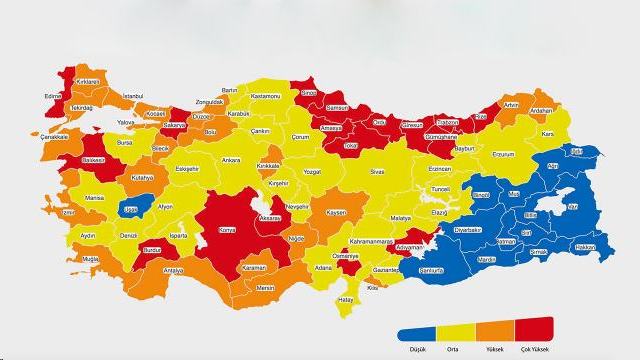 BaşkanZafer ENGİNKaymakamÜyeMemiş ÇELİKŞereflikoçhisar Belediye BaşkanıÜyeUzm.Dr.Hüseyin KESKİNİlçe Sağlık MüdürüÜyeUzm.Dr.Hüseyin KESKİNİlçe Sağlık MüdürüÜyeUzm.Dr.Murat ÖZCANŞereflikoçhisar Devlet Hastanesi BaşhekimiÜyeErcan ÇEVİKŞereflikoçhisar İlçe Tarım ve Orman Müdür V.ÜyeÖ.Özer DEMİRCİSerbest EczacıÜyeÖ.Özer DEMİRCİSerbest Eczacı